Муниципальная  газета Кыласовского сельского поселения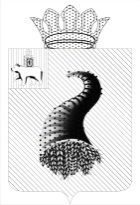    КЫЛАСОВО - ИНФОРМ                        № 7 июль2018 годМуниципальное казенное учреждение«Центр общественной безопасностиКунгурского муниципального района»Меры пожарной безопасности в лесахЛес не только наиболее привлекательное место для отдыха и туризма, но и одно из ценнейших природных богатств.Лес поставляет в атмосферу около 60% кислорода. За сутки дерево восстанавливает столько кислорода, сколько требуется для дыхания 3 человек.В лесу много привлекательного и приятного, и с каждым годом все больше и больше посещает его людей. Пребывание граждан в лесах может быть ограничено в целях обеспечения Пожарной безопасности.Соблюдайте правила пожарной безопасности в лесах.В период со дня схода снежного покрова до установления устойчивой дождливой погоды или образования снежного покрова в лесах запрещается:- Разводить костры в хвойных молодняках, на гарях, на участках поврежденного леса, торфяниках, в местах рубок, не очищенных от порубочных остатков и заготовленной древесины, в местах с подсохшей травой, а также под кронами деревьев;- Бросать горящие спички, окурки и горячую золу из курительных трубок, стекло (стеклянные бутылки, банки и др.);- Употреблять при охоте пыжи из горючих  или тлеющих материалов;- Оставлять промасленные или пропитанные бензином, керосином или иными горючими веществами материалы (бумагу ткань, паклю, вату и др.) в не предусмотренных для этого местах;- Заправлять горючим топливные баки двигателей внутреннего сгорания при работе двигателя, использовать машины с неисправной системой питания двигателя, а также курить или пользоваться открытым огнем вблизи машин, заправляемых горючим;- Выполнять работы с открытым огнем на торфяниках;- Выжигание хвороста, лесной подстилки, сухой травы и других лесных горючих материалов на  земельных участках, непосредственно примыкающих к лесам;Уважаемые жители Кунгурского района, настоятельно рекомендуем соблюдать правила пожарной безопасности в лесах!!!Телефон Единой дежурно-диспетчерской службы Кунгурского муниципального района 112, , 3-35-84ИНФОРМАЦИОННОЕ СООБЩЕНИЕУправление имущественных, земельных отношений и градостроительства Кунгурского муниципального района напоминает налогоплательщикам и арендаторам земельных участков о необходимости уплаты задолженности по земельному налогу и арендной плате, и предупреждает о применении мер принудительного взыскания к должникам!В случае неуплаты в установленные сроки земельного налога и арендной платы взыскание суммы задолженности производится в принудительном порядке. А это еще и дополнительные платежи в виде:• пени: за несвоевременную уплату налога в размере 1/300 ставки рефинансирования за каждый день просрочки; за несвоевременное внесение арендной платы в размере 0,1 % за каждый день просрочки;• госпошлины за рассмотрение искового заявления в суде;• оплаты исполнительского сбора в службу судебных приставов-исполнителей в размере 7% от взыскиваемой суммы, но не менее одной тысячи рублей с должника-гражданина или должника индивидуального предпринимателя.        Обращаем внимание граждан, выезжающих за пределы России, в том числе и в ближнее зарубежье. Для беспрепятственного пересечения границы, необходимо своевременно погасить долги по налогам и арендной плате.Просим срочно погасить имеющуюся задолженность по налогам и арендной плате.Точную сумму задолженности Вы можете узнать с помощью Интернет-сервиса «Личный кабинет налогоплательщика для физических лиц», в Межрайонной ИФНС России № 5 по Пермскому краю или Администрации сельского поселения, на территории которого расположен земельный участок. Для сверки расчетов по арендной плате за землю приглашаем Вас в Управление имущественных, земельных отношений и градостроительства Кунгурского муниципального района, по адресу: г. Кунгур, ул. Ленина, 95, телефон 3 21 52, 3 27 26.».255 лет деревне БотовоДеревня Ботово известна с 1763 года как Гаревая. Современное название происходит от местной фамилии Ботов. Эта фамилия от прозвища Бот из слова «бот», которым называли палку с пустым наконечником, ударом которого по воде вспугивали рыбу и загоняли её в сети.    По данным 1909 года наличие домашнего скота в Гаревском (Ботовском) обществе: 135 лошадей, 22 быка, 154 коровы, 72 телёнка, 386 овцы, 13 свиней.   Большим подспорьем в хозяйстве служили рыбоводство и охота. В реке Бабке из рыб преобладали щука, голавль, карась, окунь, сорога, налим и пескарь. Как только сходил лёд, при ловле рыбы использовали мережи. Летом ловили рыбу сетью из полотна с самой мелкой ячеей или редкого холста. Осенью ловили рыбу неводом, который плели из крепких нитей с мелкой ячеей. При ловле рыбы неводом использовали бот – длинную палку с железным раструбом. Ботом удаляли по воде, создавая сильный хлопающий звук. И рыба шла в нужном направлении, в невод. По данным 1886 года в Гаревском сельском обществе числилось 4 рыбака, было выловлено 5 пудов рыбы.    Охота, как промысел, более широкое распространение имела в конце ХIX века, когда в наших лесах в большом количестве водились зайцы и белки. В начале XX века количество пушных зверей значительно снизилось, и основной добычей охотников стала боровая дичь. В 1886 году числилось 14 охотников, добыто 2 волка, 3 лисицы, 255 белок, 484 зайцев на сумму 131, 40 руб.   В 9 сельских обществах, входящих в нынешнее Кыласовское поселение, в конце XIX века получает развитие пчеловодство. В Гаревском сельском обществе в 1886 году было 32 улья, а уже в 1909 году 66. Количество полученного мёда 12 пудов в 1886 году и 8 пудов в 1909 году.  В д. Ботово и д. Мартыново крестьяне занимались извозом. Содержали от 2 до 5 лошадей, телеги, дрожки и сани. Товары перевозились из Кунгура до Екатеринбурга, Тюмени, Ирбита, Перми. Этот вид промысла был важным источником дохода крестьян. Общая сумма заработка всех извозчиков составляла около 11000 рублей в год, а чистая прибыль – около 3600 рублей. Заниматься извозом в одиночку было опасно, в дороге могло случиться что угодно (поломка, внезапно заболевание и т.д.). Анфисия Алексеевна Язовская (д.Ботово) рассказывала, что её отец погиб, занимаясь извозом: «Погиб в 40 лет, лошадь была очень норовистая, понесла и сбросила его с телеги». Поэтому крестьяне из одной деревни объединялись в артель, особенно при перевозке ценного груза. Выбирали руководителя артели, который назывался подрядчиком. Подрядчик производил все необходимые расчёты на постоялых дворах, при сдаче товаров и получении денег. Доходы делились поровну, «на коня». В случае пропажи груза ответственность за неё несли «с обоза», артелью.     Во время пути извозчики останавливались на постоялых дворах. Постоялый двор состоял из обширного двора, устланного деревянным полом для размещения товара, и большой избы, где для извозчиков всегда были наготове огромный самовар и горячие щи. Усталые кони получали свой корм, а в избе слышался веселый говор, шутки и прибаутки извозчиков, принявших с «устатку» штоф водки. Извозный промысел накладывал свой отпечаток на характер и поведение крестьян, были людьми они бывалыми. Р. Попов в своей работе «через Урал до Балтики…» писал: «Это, по большей части,  здоровый и крепкий малый, шутник и зубоскал, не лазящий, какговорится, за словом в карман. Любит он иногда прихвастнуть (слабость общая всем русским, видавшим виды), любит хорошо поесть и в меру выпить. Но, во всяком случае,  извозчик по профессии один из самых интеллигентных членов народной массы, что легко объясняется тем,что во время своих передвижений он имеет множество случаев видеть и слышать много из того, о чем другому, сидящему век дома, и в голову не приходит. Во всякое время дня и года можно встретить такого извозчика на Сибирском тракте: идет он под тридцатиградусном холодом, и под таким же жаром, подле своих крепких и сытых лошадок, запряженных в роскошную золотую дугу и убранную блестящими медными бляхами и длинными кистями упряжь, тихо посвистывает или перебрасывается шутками с товарищами; а то тихо качается он из стороны в сторону, погруженный в дремоту, приткнувшись где-нибудь на облучке телеги, пока наскакавшая почтовая тройка своим громом и звоном не выведет его из забытья, и он, позевывая, затянет какую-нибудь длинную,как лежавшая перед ним дорога,песню. Не слишком-то  много он обращает внимания на неприятности погоды и прочего;он знает, что на первой же кормежке согреется, плотно наестся жирных щей и масляной каши и даже соснет, где и как придется».С открытием железной дороги Пермь - Екатеринбург и водных сообщений от г. Перми до г. Кунгура извозный промысел начал значительно сокращаться.       Каждая деревня имела свой престольный праздник в честь святого, которому посвящалась церковь или часовня, и ярче всего роль церкви проявлялась именно в этих праздниках. Известный знаток богослужения С.В. Булгаков по этому поводу писал: «Для прихода престольный праздник составляет как вторую Пасху». Прихожане называли престольный праздник «нашим праздником», т.е. празднуют все, но мы особенно празднуем. На церковную службу собирались прихожане со всей округи, слушали проповеди, обменивались новостями. В престольный праздник храм или часовня становились местом встреч, общения и гулянья молодёжи «на лугах». Полагалось гулять возле храма или часовни не один день и до поздней ночи.   В д. Ботово деревянная холодная часовня была посвящена пророку Симеону. Престольный праздник приходился на 1 сентября.  Одноклассная школа в д. Юмыш (Гаревская) была открыта 30 сентября 1889 года, в ней ежегодно обучалось 20 мальчиков и 13 девочек. Помещение для школы было пожертвовано известным благотворителем Кыласовского поселения Александром Васильевичем Перевозчиковым, он же являлся попечителем школы. По решению Гаревского сельского общества школе была выделена усадьба в размере 3/8 казённой десятины. Школа состояла в Кыласовском приходе. На содержание школы церковь ежегодно выделяла 57 рублей. Библиотека школы состояла из 149 книг, был составлен каталог книг. Каждой школе полагалось иметь на стене портрет Государя Императора или Императрицы. В Гаревской школе на стене классной комнаты висел портрет Государя Императора. В 1898 г. заведующим школой работал священник Александр Орлов. С 17 июня 1899 г. законоучителем работал дьяк Алексей Знаменский, он же вёл уроки пения. Учителями работали Антонина Бакланова, окончившая 3 класса гимназии и Алевтина Земляникина, окончившая курсы гимназии. Помощником учителя работала Елизавета Матвеевна Голдобина, окончившая Кунгурскую гимназию. 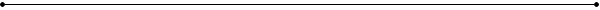 Народные праздникиПетров день является великим праздником православного календаря, который отмечался 12 июля как День святых апостолов Петра и Павла. Петров день является окончанием зеленых Святок и купальских гуляний.После Петрова дня  дни начинают стремительно уменьшаться, ночи становятся более прохладными - солнце поворачивает к зиме. С Петрова дня в деревнях начиналась кипучая деятельность: вывозили на поля навоз, готовились к озимому севу, начинался сенокос. «Пришли Петровки – готовь литовки», - говорили крестьяне. Утром в Петров день крестьянки в одних рубахах выходили в огороды и искали первые золотистые цветочки на огурцах. Найдя совсем ещё крошечный цветочек, они обвязывали его красной ниткой, выдернутой из пояса, и приговаривали: «Как густо мой пояс вязался, так бы густо вязались мои огурцы». Петровский пост считался голодным, потому что ещё нет ни овощей, ни грибов, а солёные овощи и грибы подходили к концу. В эту пору полагалось копить масло, яйца, творог. По поверью, этот пост бабы выпросили у бога, чтобы можно было скопить масло. Петров день также считался праздником рыбаков, поскольку апостол Петр (рыбак по промыслу) известен как покровитель рыбаков. Ему молились и служили обедню рыбаки.Ильин день был временем начала жатвы. «В Ильин день до обеда лето, после обеда – осень». Поговорка эта была не случайна, Ильин день выступал датой начала осени. После этого срока не вязали веников, не заготавливали травы, не разрешали детям купаться. Перед началом жатвы крестьяне сначала молились, а уж потом выходили в поле. Первый сноп уносили в дом и ставили в передний угол до окончания уборки урожая. Это был зажиночный обряд. Обжиночный обряд был связан с последним снопом. Этот сноп старались делать толще остальных снопов, и после окончания жатвы ставили на голову юноше, девушке или ребёнку, приговаривая: «Благодарим поле за хороший урожай, а людей – за помощь». Было принято небольшое количество колосьев оставлять на корню и завязывать «Илье на бородку». В старину существовал ряд запретов, относящихся к жатве. Например, каждая жница должна была жать только своим серпом, жать чужим запрещалось, допускался только обмен серпами, иначе серп будет резать руки. Для того чтобы у жниц не болели спины, затыкали за пояс над поясницей заячью капусту или первые сжатые колосья. А если это не помогало, то надо было поваляться по меже, причём лечь поперек межи. Нельзя было перевязывать сноп, сжатый другой женщиной. Считалось, что жница, перевязавшая чужой сноп, «завяжет детей» у той, что сноп сжала, ли её мужа сделает бесплодным. Перевязывать чужие снопы можно было только у старых женщин. Обычно в Ильин день в небе раздаются громовые раскаты. «Илья-пророк едет», - говорили в старые времена, с опаской поглядывая на небо. К святому Илье крестьяне относились с уважением и боязнью. По народному поверью, этот святой очень строго подходит к соблюдению всех религиозных заветов. В этот день старались ничем не согрешить, избегали выходить в поле, носить и убирать сено. Дождь в этот день предвещал обильный урожай ржи на следующий год. На ильин день перегоняли пчёл и подчищали ульи, подрезывали первые соты.  Как и любой другой народный или православный праздник, Ильин день имеет свои традиции и обычаи. В этот день сочетаются и языческие обряды, и церковные. Их не так много, как у других праздников, но они есть, а также с Днем Ильи связано много примет. На Ильин День обязательно просили хорошей погоды и богатого урожая. Если долго не было дождя - у Ильи просили обильные осадки, если осадков выпало слишком много, то просили немного солнца и даже небольшой засухи. На Илью молятся и просят о благополучии в доме. А если кто-то из родственников или друзей болеет, то просят здоровья для этого человека. Что касается Церкви, то в этот день на службах читаются божественные литургии, а также устраивается крестный ход. Огородники приносят в церковь семена, чтобы освятить их и положить начало будущего хорошего урожая. Одной из самых известных и важных традиций является то, что нельзя было купаться в водоемах. А если на улице шел дождь, то никто не выходил из дома. Эта традиция связана больше с языческими временами. По поверью в воду проникает всякая нечистая сила, поэтому попадать под нее или погружаться в водоемы нельзя было. Иначе скот может не пережить год, а хозяин останется без урожая и пропитания. Вообще с этого дня считалось, что водоемы уже будут холодными и никто больше в них купаться не должен. Несмотря на то, что в этот день не принято работать, все же 2-го августа, если не было дождя, а бывало это редко, заготавливали различные травы и растения: бессмертник, василек, душицу, календулу, кориандр, малину, овес, ромашку и другие. 21 июля, в агродеревне Степаново городище, в селе Ленск уже третий раз состоялся краевой фестиваль «Молочная ярмарка Прикамья». В рамках этого фестиваля был объявлен конкурс «Молочное чудо». От Кыласовской библиотеки в конкурсе приняли участие Глебова Ольга Леонидовна и Карманова Екатерина. Они представили свои работы в номинации «Декоративно-прикладное искусство». Екатерине вручен диплом победителя в категории 18 лет и старше,  а Ольга Леонидовна получила спецприз «Самая обаятельная коровка». Поздравляем наших победителей!!!ПОЗДРАВЛЯЕМ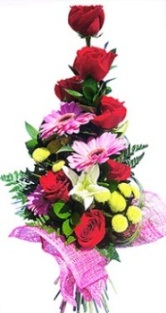 Дорогие ветераны, юбиляры июля! Совет ветеранов и администрация поселения от всей души поздравляют вас с ЮБИЛЕЕМ! Желают крепкого здоровья на долгие годы, внимания и заботы родных и близких!Дмитриева Анфиса Фёдоровна – 90 лет(20 июля)Тонкова Галина Васильевна – 85 лет (16 июля)Дрокова Ольга Львовна – 80 лет (12 июля) д.ЧерепахиСемакина Галина Азарьевна – 80 лет (24 июля)д. МартыновоБекреева Валентина Васильевна – 70 лет  (18 июля)Пономарёва Зоя Андреевна – 70 лет (8 июля)Софронова Нина Ивановна – 70 лет (1 июля)Попкова Августа Александровна – 75 лет (4 июля) д. СаркаевоБондаренко Любовь Аркадьевна – 65 лет  (10 июля)Горин Александр Степанович – 65 лет (28 июля)Перевалов Николай Иванович – 65 лет (14 июля)Абусагитова Сария Сабировна – 60 лет (4 июля)Новосёлова Любовь Михайловна – 60 лет(16 июля) д. БотовоБыбик Виктор Николаевич – 75 лет (12 июня)Заказчик: администрация Кыласовского сельского поселения. Изготовитель: ООО «Кунгурская типография», 617475, Пермский край, г. Кунгур, ул. Криулинская